Sprawozdanie cząstkowe z realizacji zadania Głosuj świadomie!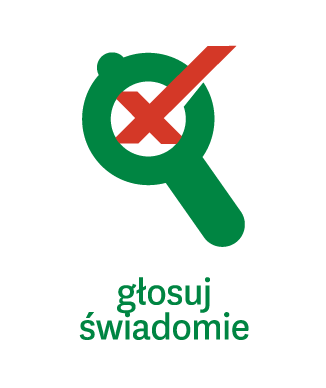 Akcja Masz Głos, Masz Wybór(do 30.06.2014)Nazwa organizacji / grupy: Stowarzyszenie Kulturalne KOSTROMAMiejscowość i województwo: Suwałki woj. podlaskieZespół: ile osób zajmuje się realizacją zadania w Waszej gminie? Z ramienia Stowarzyszenia Kulturalnego KOSTROMA projektem zajmują się na chwilę obecną dwie osoby:Karol Świerzbin – koordynator projektuGrzegorz Świerzbin – prezes StowarzyszeniaKontakt z mieszkańcami, władzami i ew. kandydatami. Prosimy o opisanie wszystkich działań, które podjęliście aby informować o zadaniu Głosuj świadomie!, (np. spotkania z mieszkańcami, w których uczestniczyliście, przeprowadzone sondy i ankiety, spotkania z przedstawicielami władz, rozmowy telefoniczne, korespondencja e-mail).Ulotki projektowe „Głosuj Świadomie” wraz z dodatkową informacją o prowadzeniu akcji przez Stowarzyszenie Kulturalne KOSTROMA zostały wyłożone w:Urzędzie Miasta Suwałki – za zgodą pełnomocnika prezydenta miasta Suwałki ds. Organizacji PozarządowychCentrum Aktywności Społecznej PRYZMATCentrum Wspierania Organizacji Pozarządowych „Centrum3 Suwałki”Został przeprowadzony monitoring aktualnych radnych miasta Suwałki. Do radnych (z wyłączeniem jednej osoby, która nie posiada adresu mailowego), został wysłany mail sprawdzający ich kontakt z mieszkańcami. Tylko pięciu radnych obecnej kadencji odpowiedziało na maila (w tym zamiast jednego radnego odpowiedział w jego imieniu Naczelnik Wydziału Informatyki UM Suwałki). Wysłany mail, oraz wszystkie odpowiedzi zostały zamieszczone na stronie http://kostroma.pl/projekty/dostepni-radni-konczacej-sie-kadencji-badanie-czerwiec-2014/ oraz udostępnione na stronie Stowarzyszenia w portalu facebook. Praca nad pytaniami do kandydatów. Czy Wasza grupa zaczęła już pracować nad pytaniami do kandydatów? Z jakich korzystacie źródeł? Jakie tematy planujecie poruszyć?Jesteśmy w trakcie opracowywania strony na portalu społecznościowym facebook na której wszyscy mieszkańcy regionu będą mogli zwracać się z pytaniami do kandydatów. Pytania te zostaną przez nas rozesłane do kandydatów po ogłoszeniu listy przez Państwową Komisję Wyborczą. Inne działania. Czy podejmowaliście inne działania związane ze świadomym głosowaniem lub prowadziliście kampanię profrekwencyjną (np. przed wyborami do Parlamentu Europejskiego)? Opiszcie je krótko.Włączyliśmy się do akcji w czerwcu 2014 roku, a więc nie uczestniczyliśmy w akcji przed wyborami do PE. Dalsze działania – Wasze pomysły i plany.Czy planujecie spotkać się z mieszkańcami Waszej gminy i włączyć ich w przygotowanie pytań do kandydatów? Kiedy? W jakiej formie?W związku z pracą zawodową, niestety na chwilę obecną nie możemy zagwarantować spotkań z kandydatami. Śledzimy jednak zgłoszenia kandydatów. W planach jest organizacja debaty z kandydatami na fotel prezydenta miasta.Jakie macie pomysły na rozpowszechnianie informacji o kandydatach wśród mieszkańców? Z jakich form planujecie skorzystać? (np. organizacja debaty, internet, lokalne media, itp.)Inne informacje, które chcielibyście dołączyć do sprawozdania.